Klasa VIII a – język niemiecki – 18.05- Urszula KociołczykTemat: Nach dem Weg fragen – Zapytanie o drogę PROSZĘ O PRZEPISANIE notatki Idź prosto. – Geh geradeaus/Gehen Sie geradeaus.Skręć w lewo. – Biege nach links ab/Biegen Sie nach links abSkręć w prawo. – Biege nach rechts ab/Biegen Sie nach rechts abobok kościoła – Neben der Kirchenaprzeciw poczty – gegenüber der Postza centrum handlowym – hinter dem Einkaufszentrumprzed szkołą – vor der Schulepomiędzy – zwischenza rogiem – um die Eckecałkiem blisko – ganz nahdaleko stąd – weit wegto niedaleko – das ist nicht weit von hierw pobliżu – in der NäheFahren Sie nach rechts und dann nach links – proszę jechać na prawo a potem na lewoMożna poprosić o powtórzenie pytania : „Sagen Sie das noch mal bitte aber langsamer” albo „langsamer bitte”Pytania i odpowiedzi:Sagen Sie mir bitte, wo ist… – Proszę mi powiedzieć gdzie jest… ?Wo finde ich … – Gdzie znajdę?Wo befindet sich …. – Gdzie znajduje się?Wie komme ich zu? Jak dojdę do ?Entschuldigung, wie komme ich zum Bahnhof? – Przepraszam, jak dojść do dworca?Entschuldigung, wo ist die Blumenstraße? – Przepraszam, gdzie jest ulica Kwiatowa?Gehen Sie (geh) geradeaus – proszę iść (idź) prostoGehen Sie (geh) nach links – Proszę iść (idź) na lewoGehen Sie (geh) nach rechts = Proszę iść (idź) na prawoumkehren – zawrócićhinter der Ampel – za światłamiWo soll ich abbiegen ? – gdzie mam skręcićan der Kreuzung abbiegen – na skrzyżowaniu skręcićDie Straße entlang – ulicą wzdłużGeh zurück – idź z powrotemGehen Sie die erste Straße links, dann geradeaus – proszę iść w pierwszą ulicę w lewo a potem prosto.Gehen Sie die zweite Straße links, dann geradeaus – proszę iść w drugą ulicę w lewo a potem prosto.Klasa VIII – język niemiecki – 20.05- Urszula KociołczykTemat: Ćwiczenia powtórzeniowe PROSZĘ O PRZEPISANIE DIALOGÓW 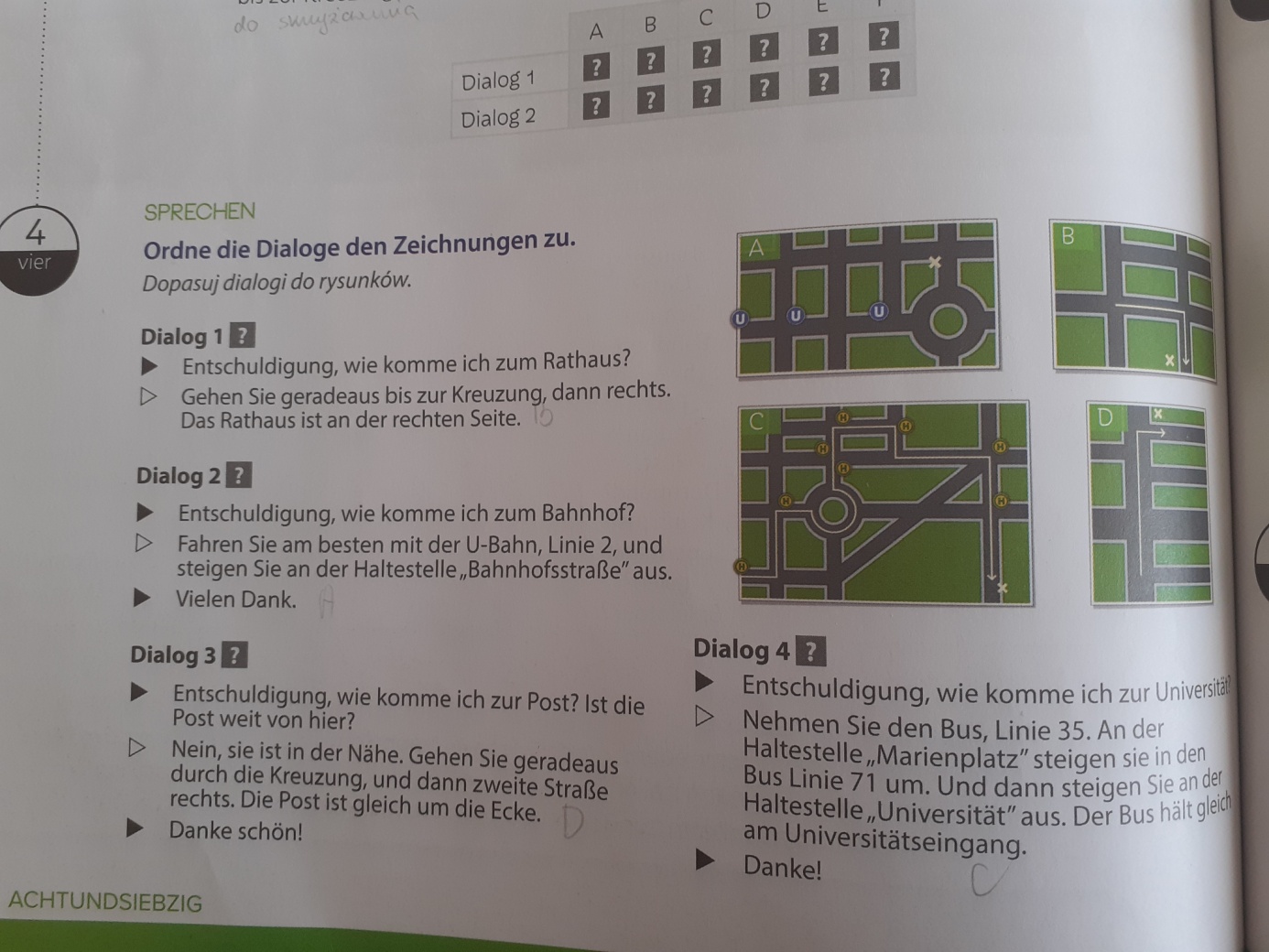 